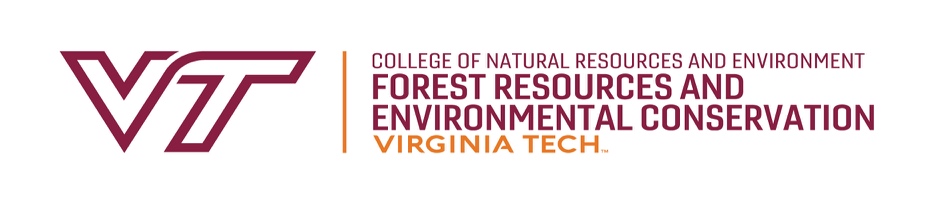 Annual Graduate Student Evaluation FormAn evaluation must be submitted by FREC graduate students by the end of each academic year. Consult the chair(s) of your advisory committee for additional guidance.  Section 1. To be completed by advisory committeeProvide a rating for the student’s cumulative performance in each area during their current degree program in FREC.  In the space below, please provide any additional comments from the committee.SignaturesSection 2. To be completed by the graduate student prior to advisory committee meeting(a)  General information (b)  Degree requirements (c)  Accomplishments In the space below, please provide a narrative summary of your cumulative accomplishments in each area during your current degree program in FREC.(d)  Curriculum vitae/resumeAppend your current CV or resume to this form.(e)  Graduate transcriptAppend your unofficial graduate transcript to this form. Include transcripts for credit earned at other institutions toward your current degree program. Student name:Date: ExcellentAbove averageAverageBelow averagePoorN/AProgress toward degree requirementsResearch accomplishmentsTeaching accomplishmentsOther accomplishmentsStudent:Committee chair/co-chair:Committee co-chair:Committee member:Committee member:Committee member:Department Head:Name: Click here to enter textClick here to enter textClick here to enter textDate: Click here to enter textClick here to enter textClick here to enter textCurrent academic year: Enter year (YYYY-YYYY)Enter year (YYYY-YYYY)Enter year (YYYY-YYYY)Degree program: M.F. M.S. Ph.D.Semester and year degree program started:Enter year (YYYY)Enter year (YYYY)Expected semester and year of completion:Enter year (YYYY)Enter year (YYYY)GPA for current degree programClick here to enter textClick here to enter textClick here to enter textHave you fulfilled the FREC graduate ethics requirement? Have you fulfilled the FREC graduate ethics requirement?  Yes No NoIf yes, semester and year of completion:Enter year (YYYY)Enter year (YYYY)If yes, how did you meet the ethics requirement? Course option (FREC 5014) Self-guided option Course option (FREC 5014) Self-guided option Course option (FREC 5014) Self-guided optionHave you fulfilled the FREC seminar requirement? Have you fulfilled the FREC seminar requirement?  Yes No NoIf yes, semester and year of completion:Enter year (YYYY)Enter year (YYYY)Have you submitted an approved Plan of Study? Have you submitted an approved Plan of Study?  Yes No NoIf yes, semester and year of completion:Enter year (YYYY)Enter year (YYYY)Have you submitted an approved Research Working Plan? Have you submitted an approved Research Working Plan?  Yes No N/AIf yes, semester and year of completion:Enter year (YYYY)Enter year (YYYY)Ph.D. only: Have you completed your Preliminary Exam?Ph.D. only: Have you completed your Preliminary Exam? Yes No NoIf yes, semester and year of completion:Enter year (YYYY)Enter year (YYYY)If no, expected semester and year of completion: Enter year (YYYY)Enter year (YYYY)Research accomplishments (e.g., presentations, publications, proposals, data collection or analysis)Click here to enter textTeaching accomplishments (e.g., number and types of courses TAed, teaching awards, training) Click here to enter textOther accomplishments (e.g., service, leadership) Click here to enter text